.20 count introStep Back 1/2 Fwd, 1/2 Shuffle, Rock Back Fwd, Step Pivot 1/4Rock Fwd Back, Rock Back Fwd, Rock Fwd Back, Rock 1/2 Fwd BackCoaster Back, Toe Strut Fwd, Full Turn Fwd, Step Pivot 1/4Across Touch, Behind Side, Cross Rock Replace, 1/4 Fwd 1/4 BackRock Back Fwd, Shuffle 1/2, Shuffle 1/2, Step Pivot 1/4Behind Side, Across Side, Rock Replace, Side TouchSide Touch, 1/4 Rock Fwd Back, 1/4 Turn Touch, 1/4 Rock Fwd BackCoaster Back, Walk Fwd RL, Kick Ball Change, Rock ReplaceTAG: *There is a 4 count rocking chair tag at the END of walls 1,2&3janwyllie@iinet.net.au / www.members.iinet.net.au/~janwyllie/When Tomorrow Comes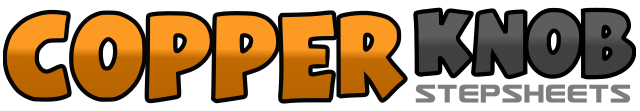 .......Count:64Wall:2Level:Intermediate.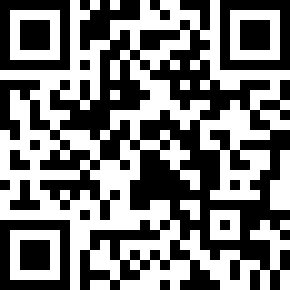 Choreographer:Jan Wyllie (AUS) - July 2009Jan Wyllie (AUS) - July 2009Jan Wyllie (AUS) - July 2009Jan Wyllie (AUS) - July 2009Jan Wyllie (AUS) - July 2009.Music:When Tomorrow Comes - Ann TaylerWhen Tomorrow Comes - Ann TaylerWhen Tomorrow Comes - Ann TaylerWhen Tomorrow Comes - Ann TaylerWhen Tomorrow Comes - Ann Tayler........1,2Step back on R, Making 1/2 left step fwd on L3&4Making 1/2 left shuffle fwd (becomes backward) R,L,R5,6Rock/step back on L, Rock fwd on R7,8Step fwd on L, Pivot 1/4 right transferring wt to R9-12Rock/step fwd on L, Rock back on R, Rock/step back on L, Rock fwd on R13,14Rock/step fwd on L, Rock back on R15,16Making 1/2 left rock/step fwd on L, Rock back on R17&18,19,20Step back on L, Step R beside L, Step fwd on L, Toe strut fwd on R21&22Full turn right while stepping fwd L R23,24Step fwd on L, Pivot 1/4 right transferring wt to R25-28Step L across R, Touch R toe to right side, Step R behind L, Step L to left,29,30Cross/rock R over L, Rock back on L31,32Making 1/4 right step fwd on R, Making 1/4 right step BACK on L33,34Rock/step back on R, Rock fwd on L35&36,37&38Shuffle fwd R,L,R making 1/2 left, Making 1/2 left shuffle fwd L,R,L39,40Step fwd on R, Pivot 1/4 left transferring wt to L41-44Step R behind L, Step L to left, Step R across L, Step L to left (weave)45-48Rock/step R behind L, Replace wt fwd onto L, Step R to right, Touch L beside R49-52Step L to left, Touch R beside L, Making 1/4 right Rock/step fwd on R, Rock back on L53,54Making 1/4 right step R to right side,, Touch L beside R55,56Making 1/4 left rock/step fwd on L, Rock back on R57&58Step back on L, Step R beside L, Step fwd on L (coaster)59,60,61&62Walk fwd R,L, R leg kick ball change63,64Rock/step fwd on R, Rock back on L1-4Rock/step back on R, Rock fwd on L, Rock/step fwd on R, Rock back on L